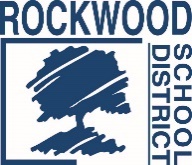 Addendum #1Date: May 14, 2018Rockwood School District – RFP No. RFP0518INSTRPMusic Instrument RepairsThe Request for Proposals (RFP) for the above named project is amended as noted in this Addendum. Schedule A has been amended to reflect an update list of potential repairs for Guitars and Harps. This amended Bid Form should replace the original and shall be submitted as part of vendor’s proposal.End of Addendum #1